Cilj: -     Glasbo zapisujemo z glasbenimi simboli.Naučimo se napisati, narisati  violinski ključ.Zapoj ali recitiraj in zraven ploskaj- melodije A; B; C; D - Zelenjavni rap ( DZ str.53)GLASBENI ZAPIS str.62Poslušaj posnetek Moj očka.( Posnetki na spletni strani www.Radovednih-pet.si v interaktivnem gradivu z multimedijsko vsebino)Ob ponovnem poslušanju zraven zapoj, besedilo imaš pred sabo.Petje spremljaj s ploskanjem po enem od spodnjih ritmičnih vzorcev.Op ponovnem petju pesmice Moj očka ima konjička dva, s prstom sledi notnemu zapisu.Violinski ključ: na strani 63 v DZ po navodilu vadi zapis.           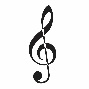 Natančno zapiši eno vrsto violinskih ključev še na strani 89.NALOGA: Se spomniš likovnih izdelkov violinskega ključa, ki visijo na stenah v glasbeni učilnici?Navodilo: na list s svinčnikom nariši violinski ključ, nato z lepilom povleči čez njega, na koncu ga posuješ z rižem, makom, …Prosi koga od domačih za pomoč.Izdelaj svojega. Fotografiraj svoj izdelek.  Kako ti je uspelo, si zadovoljen/na s svojim delom, bi lahko še kaj   izboljšal/la?Torek: 25. 3.2020   4.bGLASBENI ZAPIS IN VIOLINSKI KLJUČ